Ich bewerbe mich für eine Schnupperlehre als 		am Standort 		Wunschtermine 		(Bitte alle möglichen Daten angeben)Was machst du während deiner Freizeit? 		 Homepage	 Yousty	 Fiutscher Familie / Bekannte	 Schule	 BerufsberatungAndere: 		Anzahl Jahre			Schule			Ort 		Anzahl Jahre			Schule			Ort 		Anzahl Jahre			Schule			Ort 		Anzahl Jahre			Schule			Ort 		Hast du bereits einmal eine Lehre angefangen?	Ja 	Nein Wenn ja:	Lehrberuf 		Dauer 		Hast du diese Lehre erfolgreich abgeschlossen?	Ja 	Nein Hast du bereits eine Schnupperlehre absolviert?	Ja 	Nein Wenn ja:	Lehrberuf			Firma 	Wenn ja:	Lehrberuf			Firma 	Wenn ja:	Lehrberuf			Firma 	Wenn ja:	Lehrberuf			Firma 	Datum		Sende dieses Formular	oderHast du noch Fragen?  081 423 7742 / @ hr@repower.comWichtig:	Kopien aller Schulzeugnisse der Oberstufe beilegenAnmeldung zur SchnupperlehreAnmeldung zur SchnupperlehreÜbersicht der LehrberufeÜbersicht der LehrberufeKauffrau / Kaufmann (E- oder M-Profil)Landquart, PoschiavoNetzelektrikerin / Netzelektriker EFZKüblis, Landquart, Ilanz/Disentis, Bever, PoschiavoAutomatikerin / Automatiker EFZPoschiavoElektroplanerin / Elektroplaner EFZIlanz, Bever/PoschiavoPolymechanikerin / Polymechaniker EFZPoschiavo, KüblisZeichnerin / Zeichner EFZ (Architektur)PoschiavoMediamatikerin / Mediamatiker EFZLandquartPersonalienPersonalienName		Vorname		Adresse		PLZ / Ort		Telefon		E-Mail		Geburtsdatum		Heimatort		Name Erziehungsberechtigte		HobbysWarum möchtest du diesen Beruf kennenlernen?Wie bist du auf uns aufmerksam geworden?Besuchte SchulenBerufliche Vorkenntnisseper Post an: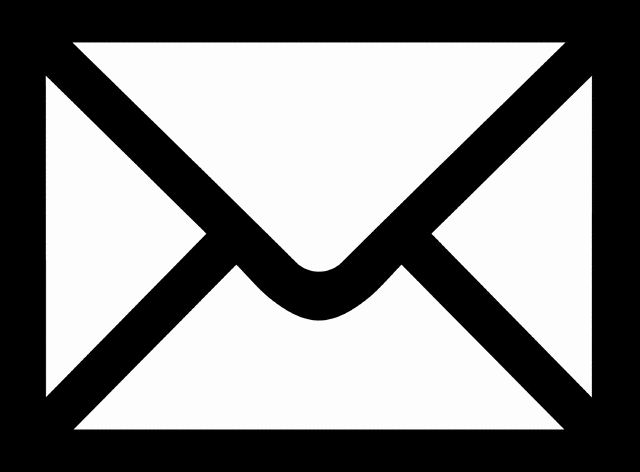 Repower AGHuman ResourcesBahnhofplatz 3A7302 Landquartper Mail an: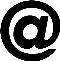 hr@repower.com